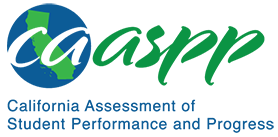 5-ESS1-2 Earth’s Place in the UniverseCalifornia Alternate Assessment for Science—Item Content Specifications5-ESS1-2 Earth’s Place in the UniverseCA NGSS Performance ExpectationStudents who demonstrate understanding can:Represent data in graphical displays to reveal patterns of daily changes in length and direction of shadows, day and night, and the seasonal appearance of some stars in the night sky. [Clarification Statement: Examples of patterns could include the position and motion of Earth with respect to the Sun and selected stars that are visible only in particular months.] [Assessment Boundary: Assessment does not include causes of seasons.]Mastery StatementsStudents will be able to:Identify the change in appearance of a shadow based on changing locations of the SunIdentify the location of a shadow given the position of the SunRecognize that stars appear differently in the sky depending on the seasonRecognize that stars appear to move across the sky throughout the nightIdentify the location of a shadow based on the relative time of day (morning, noon, evening)Recognize when shadows will be longer or shorter based on the time of day or location of the SunRecognize that the amount of daylight changes as seasons changePossible Phenomena or ContextsNote that the list in this section is not exhaustive or prescriptive.Possible contexts include the following:The length of shadows throughout the dayThe pattern of the change in shadow length throughout the dayThe pattern of daylight (including number of hours) over the course of a yearThe path of the Sun across the sky as it rises and setsStars in the sky that are viewable during some times of the year but not others The movement of shadows cast by an object and the movement of the Sun throughout the dayAdditional Assessment BoundariesNone listed at this timeAdditional ReferencesCalifornia Science Test Item Specification for 5-ESS1-2https://www.cde.ca.gov/ta/tg/ca/documents/itemspecs-5-ess1-2.docxEnvironmental Principles and Concepts http://californiaeei.org/abouteei/epc/The 2016 Science Framework for California Public Schools Kindergarten through Grade Twelve https://www.cde.ca.gov/ci/sc/cf/cascienceframework2016.aspAppendix 1: Progression of the Science and Engineering Practices, Disciplinary Core Ideas, and Crosscutting Concepts in Kindergarten through Grade Twelvehttps://www.cde.ca.gov/ci/sc/cf/documents/scifwappendix1.pdfAppendix 2: Connections to Environmental Principles and Conceptshttps://www.cde.ca.gov/ci/sc/cf/documents/scifwappendix2.pdfPosted by the California Department of Education, August 2020California Science ConnectorFocal Knowledge, Skills, and AbilitiesEssential UnderstandingUse data to describe similarities and differences in the timing of observable changes in shadows, daylight, and the appearance of stars.Ability to use data to describe similarities and differences in the timing of observable changes in shadows. Ability to use data to describe similarities and differences in the timing of observable changes in daylight.Ability to use data to describe similarities and differences in the timing of observable changes in the appearance of stars.Recognize daily changes in the length and direction of shadows.